Høyt høyt i et eple tre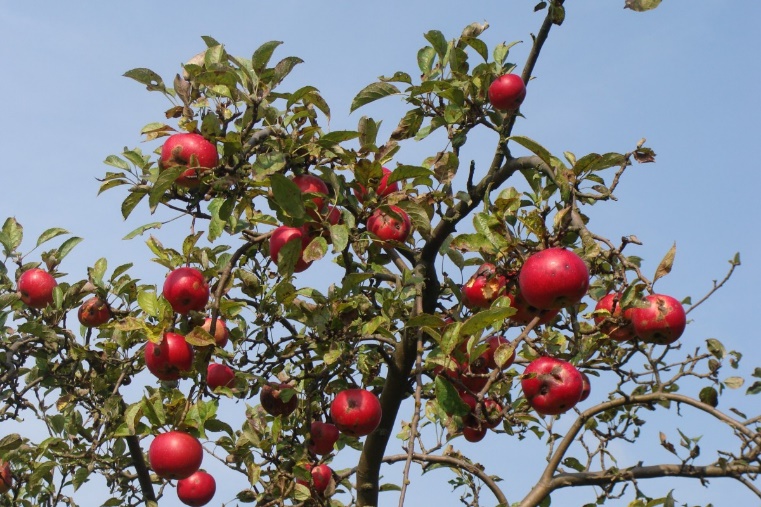 Høyt, høyt, høyt i et eple tre, Titter to små epler ned. Jeg rister og rister så godt jeg kan, og ned faller eplene, nam, nam, nam!                                        Se, regndråper faller fra skyen ned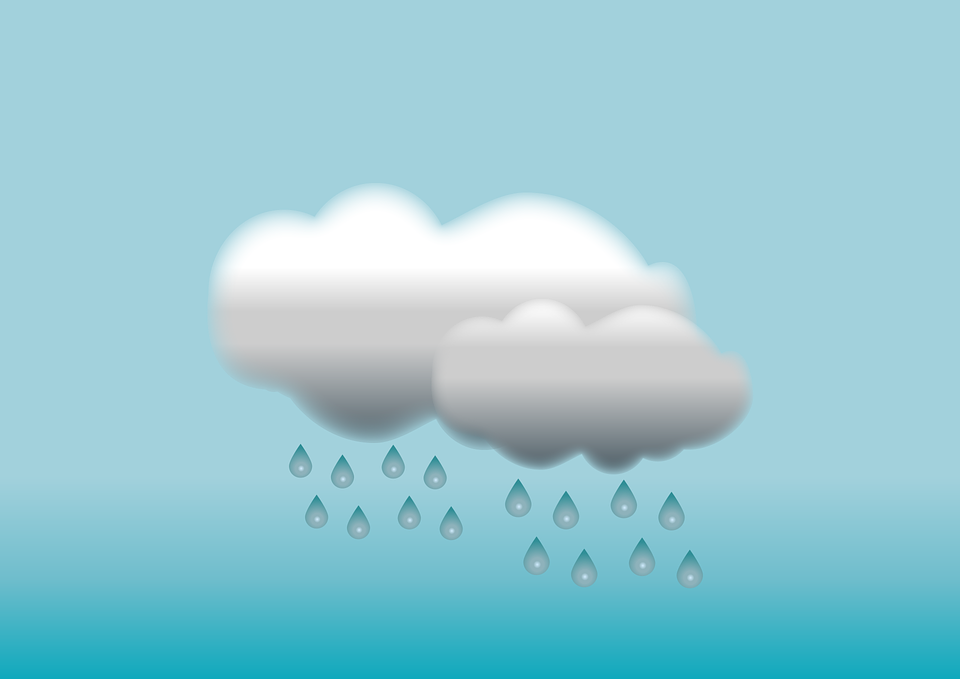 Se, regndråper faller fra skyen ned, tippe tapp tapp tapp,tippe tapp tapp tapp.Og skyen den seiler så glad av sted,                               tippe tapp tapp tapp tippe tapp tapp tappSe, blomstene strekker seg opp på tå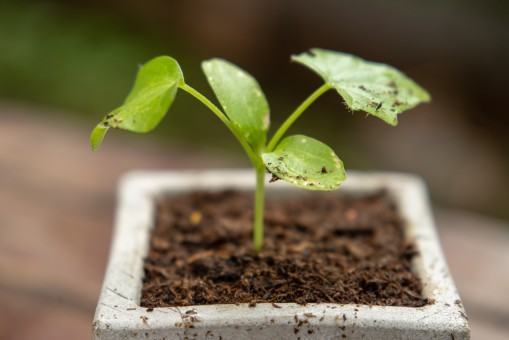 tippe tapp tapp tapp tippe tapp tapp tapplitt regn er det sannelig godt å fåtippe tapp tapp tapp tippe tapp tapp tapp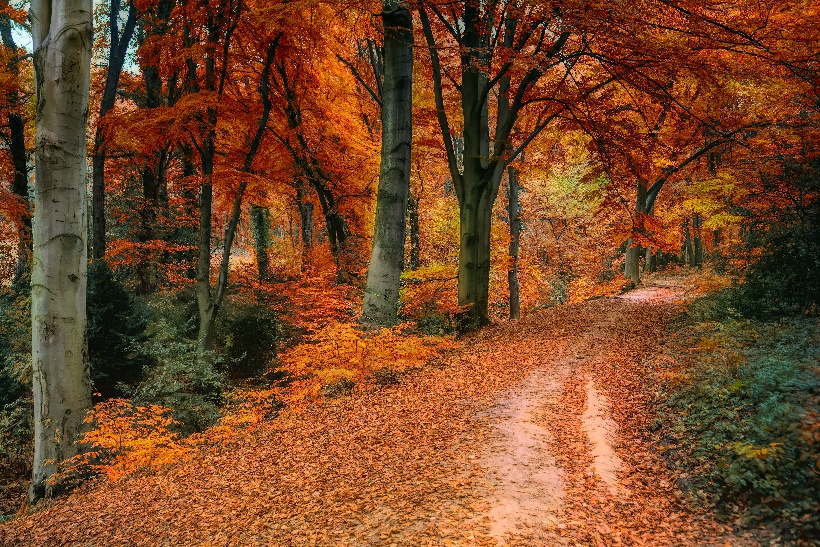 høstsangHøsten kommer,adjø da sommertakk for sol, takk for lysHør nå tuter vindenstryker deg om kinnendet er høst, det er høst, deet eeer høst!REGN    (Sigbjørn Obstfelder)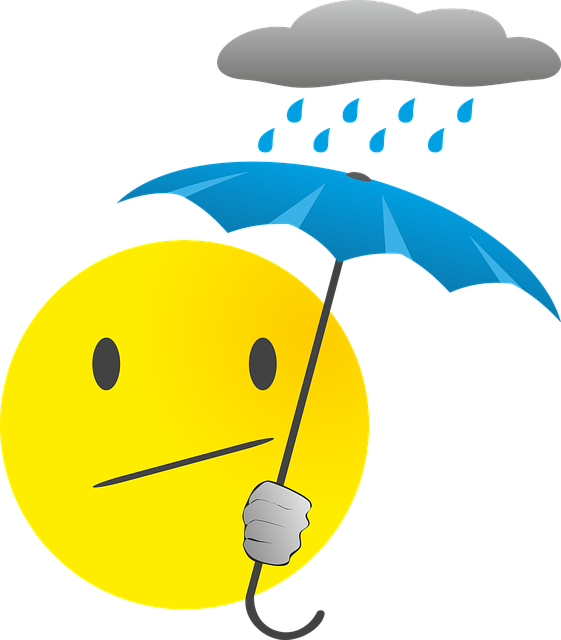 En er en og to er to.Vi hopper i vann, vi triller i sand.Sikk - sakk, vi drypper på tak.Tikk - takk, det regner i dag.Regn, regn, regn, regn.Øsende regn, pøsende regn,Regn, regn, regn, regn.deilig og vått, deilig og rått!En er en, og to er to .Vi hopper i vann, vi triller i sand.Sikk - sakk, vi drypper på tak,tikk - takk, det regner i dag.REGNVÆR (ukjent) regle 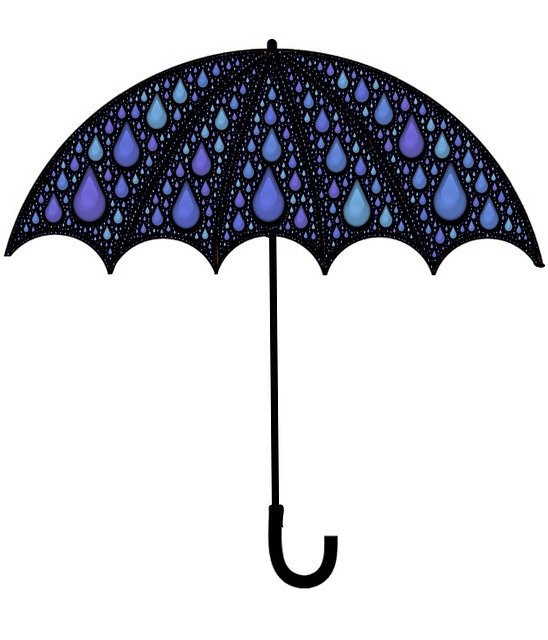 Det drypper og drapper og spruter og spretter.Og vannet det sildrer og renner og detter.Fra håret til nakken og litt inn i øret;Så der er det bare litt glubb, glubb å høre.